Vláda dá milión eur za projekt rekonštrukcie kaštieľa v Rusovciach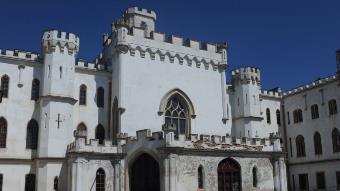 Kaštieľ v Rusovciach Zdroj: TASR/Štefan PuškášKaštieľ, čeľadník aj historické záhrady v Rusovciach chce vláda obnoviť za štátne peniaze. Za projekt zaplatí vyše milióna eur a rekonštrukcia bude stáť ďalšie milióny. Firmy Dopravoprojekt Bratislava a Metroprojekt Praha vyhrali verejné obstarávanie na projektovú dokumentáciu, architektonické služby a súvisiace služby pre rekonštrukciu národnej kultúrnej pamiatky v Rusovciach. Projekt za milión
Ich Združeniu NKP Rusovce vláda na tento projekt odobrila vyše 1 020 000 eura. Vyplýva to zo zmlúv, ktoré dnes so združením podpísal vedúci Úradu vlády SR Igor Federič.

„Zmluvy sa týkajú komplexnej projektovej dokumentácie na rekonštrukciu kaštieľa v Rusovciach a priľahlého areálu, ako aj čeľadníka, historických záhrad parku vrátane všetkých ostatných objektov nachádzajúcich sa v priľahlom areáli a parku,“ informovala Aktuality.sk Tatiana Kmecová z Úradu vlády SR.Zmluvy zahŕňajú  aj autorský dozor počas samotnej realizácie stavby či výkon inžinierskej činnosti. „Cena vyplynula zo súťažnej ponuky úspešného uchádzača -  spolu v oboch zmluvách je vo výške 1 022 191,20 eur s DPH,“ uviedla Kmecová s tým, že suma za projektovú dokumentáciu je o 177 809 eur s DPH nižšia oproti predpokladanej hodnote zákazky.Cenu rekonštrukcie odhadli na 40 miliónov
Združeniu NKP Rusovce má povinnosť dodať projektovú dokumentáciu v lehote 6 mesiacov od nadobudnutia účinnosti zmluvy o dielo. „Po jej dodaní bude Úrad vlády SR pripravený vypísať ďalšie verejné obstarávanie na samotnú rekonštrukciu kaštieľa,“ uzavrela Kmecová.V roku 2014 cenu celkovej rekonštrukcie vrátane interiérového vybavenia odhadli na približne 40 miliónov eur.